If using your house as a venue for a U3A group, it is worth Group Leaders looking through this safety list periodically to think of safety issues both for yourself and for others when holding groups in your home.  Hopefully these are all sensible and commonsense precautions that we householders should consider from time to time.  They are derived from Age UK’s Home Safety Checker which you may like to consult for other lots of other ideas to keep yourself safe at home. 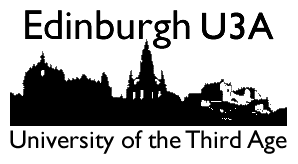 HOME SAFETY CHECKLIST. Location Description of EU3A Use Safety Checklist Undertaken By Date SAFETY ISSUESYesNo N/AIf No Action list1Is the house free from obstructions & trip hazards?2Have any trailing wires and cables been removed? 3Are carpets OK and have rugs been secured or moved to avoid slips or trips?4Are the stairs well lit and free from items which could cause trips or slips?5Is there a Fire Alarm? If so is it working? Has the battery been changed recently?6If you have gas equipment or a gas boiler do you have it serviced regularly? Do you have a carbon monoxide alarm ?7Is any open fire or hot stove fitted with a guard? 8Do you inform every new member of means of escape and remind them from time to time?9If there is a lift in your premises eg sheltered housing, do you know what the arrangements are in the event of a fire?10In the event of any difficulty have you thought of an assembly point so you could check that all visitors get out? Do you tell members where it is?11Is seating safe and secure?  If moving chairs do you ensure members move them safely?12Are the Toilet facilities easy to find and free from hazards?  Are medications put away?13Is the kitchen safe if others are making refreshments?14If anyone else is using the kettle, is it safe to use and situated to avoid trailing wires etc? 15Is any electrical equipment to be used by others safe to use.?16Do you have items such as a first aid kit/box?17Are outside areas free from leaves, snow and ice or treated to minimise slips and falls risks?Use this space to note anything else. Use this space to note anything else. Use this space to note anything else. Use this space to note anything else. Use this space to note anything else. Use this space to note anything else. 